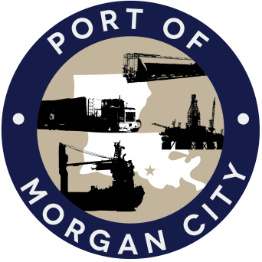 AGENDAMORGAN CITY HARBOR AND TERMINAL DISTRICTRegular Meeting of August 8, 2022 – 5:00 p.m. – 7327 Highway 182Call to Order Roll Call, Invocation and Pledge of AllegianceMinutesRegular Meeting of July 11, 2022Public hearing of July 28, 20224.	Finance Report A.	Presentation and discussion of financial reports for July 2022B.	Invoices 5.	Guest(s)/Public Comment	A.	Corps of Engineers, New Orleans District 	B.	United States Coast Guard6.	Raymond “Mac” Wade - Executive Director’s ReportA.	Consultant – Michael Knobloch, Knobloch Professional Services, LLCB.	Consultant – Charles Brittingham, Cassidy & AssociatesC.	Consultant – Eric Matte, T. Baker SmithD.	Cindy Cutrera, Manager of Economic Development7.	Gerard Bourgeois - Legal Report   8.	New BusinessA.	Discussion and any action on request “No Objection” Letters from Miller Engineering & Associates on behalf of Central Boat Rentals for dredging boat slips, travel lift runways & timber docks9.	Old Business A.	Discussion and any action on leasing, improvements, maintenance and repairs to facility(ies)   B. 	Discussion and any action on Atchafalaya River Channel including dredging and sediment management, equipment purchases, reports, survey services, consulting services, economic study(ies), landowner agreements; right of entry for U.S. Army Corps of Engineers C.	Discussion and any action on Port Construction and Development Priority Program project requests, agreements, engineering, advertising, construction and payments for Youngswood Yard rehabilitation project, East and West Dock Expansion ProjectsD.	Discussion and any action on Strategic Action Plan and TariffE.	Discussion and any action on mooring ordinance for geographical area of District10. 	Executive Session. Discussion on Youngswood yard failure suit #136,621 versus Providence Engineering & Environmental Group, LLC and Patriot Construction and Industrial, LLC11.	Adjournment			In accordance with the Americans with Disabilities Act, if you need special assistance, please contact Tori Henry at 85-384-0850, describing the assistance that is necessary. 